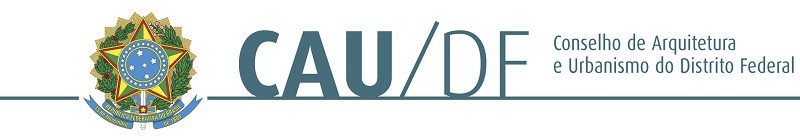 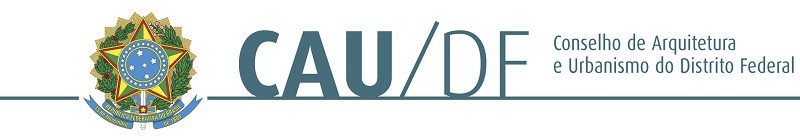 Comissão de Ética e DisciplinaConsiderando as reuniões deliberativas virtuais decorrentes, atesto a veracidade e a autenticidade das informações prestadas.Pedro Roberto da Silva NetoCoordenador da CED-CAU/DFBL A - SEPN 510, SHCN Asa Norte | CEP 70750-521 - Brasília/DF00153.000002/2024-31	0153760v26DATA24 de janeiro de 2024HORÁRIO12h30 as 15hLOCALReunião realizada por meio virtualReunião realizada por meio virtualReunião realizada por meio virtualPARTICIPANTESPedro Roberto da Silva NetoCoordenadorPARTICIPANTESPatrícia Melasso GarciaCoord-adjuntaPARTICIPANTESAntônio Menezes JuniorMembroPARTICIPANTESJoão Luiz Valim BatelliMembroPARTICIPANTESRogério MarkiewiczMembroCONVIDADOSRicardo Reis MeiraPresidenteCONVIDADOSRejane Jung ViannaMembro suplenteCONVIDADOSBreno Valentim Magalhães de Souza Vieira PizzoniMembro suplenteASSESSORIADaniela Borges dos SantosDaniela Borges dos SantosASSESSORIAKarla Dias Faulstich AlvesKarla Dias Faulstich AlvesASSESSORIAJuliana Severo dos SantosJuliana Severo dos SantosLeitura e aprovação das súmulas da 10ª Reunião Ordinária de 2023Leitura e aprovação das súmulas da 10ª Reunião Ordinária de 2023EncaminhamentoOs membros da CED-CAU/DF tomaram conhecimento da súmula da 10ª Reunião Ordinária de 2023 e, com a anuência do coordenador Pedro Roberto da Silva Neto, que estava presente na reunião anterior, a súmula foi aprovada por unanimidade.ComunicaçõesComunicaçõesResponsávelRicardo Reis MeiraComunicadoO presidente Ricardo Reis Meira deu às boas-vindas aos novos membros da comissão e informou que está programado um treinamento técnico para os conselheiros sobre o rito de apreciação e julgamento de processo pela CED-CAU/DF, que será ministrado pela equipe do CAU/DF, assim como treinamentos sobre os sistemas operacionais utilizados no âmbito do CAU/DF. Comunicou que, em data a ser definida, as comissões permanentes receberão orientações para o estabelecimento de metas e o plano de trabalho de cada comissão.1Apresentação sobre a CED-CAU/DF aos novos conselheirosFonteAssessoriaRelatorKarla Dias Faulstich Alves e Juliana Severo dos SantosEncaminhamentoA assessoria jurídica e a assessoria da CED apresentaram aos novos membros da comissão as competências da CED-CAU/DF, as principais legislações e o funcionamento das reuniões, além de esclarecerem as dúvidas dos conselheiros.2Distribuição de processosFonteAssessoriaRelatorConselheiros CED-CAU/DFOs	processos	ético-disciplinares	nº958201/2019;	1245588/2021;	1002871/2019;Encaminhamento859511/2019; 1446845/2022; 1053284/2020; 1642402/2022; 1648496/2022; 1701050/2023;1123402/2020; 1514028/2022; 1772623/2023 e 1804557/2023 foram distribuídos para a conselheira Patrícia Melasso Garcia.Os	processos	ético-disciplinares	nº	1358680/2021;	1401175/2021;	538269/2017; 1655674/2022; 1586615/2022; 1450994/2022; 1764621/2023; 1776854/2023; 1793480/2023;1804509/2023; 1804522/2023; 1813963/2023; 1813355/2023; 1815086/2023; 1784115/2023;1872637/2023; 710928/2018; 885767/2019; 1552281/2022; 1876274/2023; 1876240/2023;1871417/2023; 1874491/2023; 1874510/2023; 1877464/2023; 1721978/2023; 1677798/2023;1924700/2024; 1408027/2021; 1460499/2022; 1460488/2022; 1460479/2022; 1490012/2022;1408015/2021; 1051908/2020; 1489989/2022 e 1490003/2022 foram distribuídos para o conselheiro Antônio Menezes Junior.Os	processos	éticos-disciplinares	nº	663246/2018;	1273025/2021;	1056884/2020; 1750390/2023; 1460515/2022; 1152363/2020; 587214/2017; 1595280/2022; 1411698/2021;1649105/2022; 1059413/2020; 1748400/2023; 1636049/2022; 1763985/2023; 1779868/2023;1404583/2021; 807104/2019; 1804314/2023; 1804477/2023; 1813382/2023; 1332164/2021;1423468/2021; 1554178/2022; 1703042/2023; 1650590/2022; 1626633/2022; 1628763/2022;1649163/2022;	1649136/2022;	1573928/2022;	1677746/2023;	1677391/2023;1703329/2023;1699745/2023  e 1554170/2022  foram distribuídos para o conselheiro Rogério Markiewicz.Os	processos	éticos-disciplinares	nº	703970/2018;	1421833/2021;	1531418/2022; 1260244/2021; 1656050/2022; 951369/2019; 1684099/2023; 1771604/2023; 1779840/2023;1781424/2023; 1806466/2023; 1784108/2023; 1849241/2023; 182395/2014; 1517518/2022;808810/2019; 1474186/2022; 1015269/2019; 1408072/2021; 1272954/2021; 1504327/2022;1477771/2022; 1420181/2021; 1676610/2023; 1703354/2023; 1703100/2023; 479483/2017;1635957/2022; 1513060/2022; 1513077/2022; 1516348/2022; 1529436/2022; 1582861/2022;1420247/2021;	1595247/2022;	1622123/2022;	1779857/2023	e	1779850/2023	foramdistribuídos para o conselheiro Pedro Roberto da Silva Neto.Os	processos	éticos-disciplinares	nº	1884870/2023;	1402706/2021;	1560807/2022; 1770182/2023;1922859/2024; 1554678/2022; 1589244/2022; 1725610/2023; 1756465/2023;1889808/2023; 1804545/2023; 1813551/2023; 1560330/2022 e 1638237/2022 foram distribuídos para o conselheiro João Luz Valim Batelli.859511/2019; 1446845/2022; 1053284/2020; 1642402/2022; 1648496/2022; 1701050/2023;1123402/2020; 1514028/2022; 1772623/2023 e 1804557/2023 foram distribuídos para a conselheira Patrícia Melasso Garcia.Os	processos	ético-disciplinares	nº	1358680/2021;	1401175/2021;	538269/2017; 1655674/2022; 1586615/2022; 1450994/2022; 1764621/2023; 1776854/2023; 1793480/2023;1804509/2023; 1804522/2023; 1813963/2023; 1813355/2023; 1815086/2023; 1784115/2023;1872637/2023; 710928/2018; 885767/2019; 1552281/2022; 1876274/2023; 1876240/2023;1871417/2023; 1874491/2023; 1874510/2023; 1877464/2023; 1721978/2023; 1677798/2023;1924700/2024; 1408027/2021; 1460499/2022; 1460488/2022; 1460479/2022; 1490012/2022;1408015/2021; 1051908/2020; 1489989/2022 e 1490003/2022 foram distribuídos para o conselheiro Antônio Menezes Junior.Os	processos	éticos-disciplinares	nº	663246/2018;	1273025/2021;	1056884/2020; 1750390/2023; 1460515/2022; 1152363/2020; 587214/2017; 1595280/2022; 1411698/2021;1649105/2022; 1059413/2020; 1748400/2023; 1636049/2022; 1763985/2023; 1779868/2023;1404583/2021; 807104/2019; 1804314/2023; 1804477/2023; 1813382/2023; 1332164/2021;1423468/2021; 1554178/2022; 1703042/2023; 1650590/2022; 1626633/2022; 1628763/2022;1649163/2022;	1649136/2022;	1573928/2022;	1677746/2023;	1677391/2023;1703329/2023;1699745/2023  e 1554170/2022  foram distribuídos para o conselheiro Rogério Markiewicz.Os	processos	éticos-disciplinares	nº	703970/2018;	1421833/2021;	1531418/2022; 1260244/2021; 1656050/2022; 951369/2019; 1684099/2023; 1771604/2023; 1779840/2023;1781424/2023; 1806466/2023; 1784108/2023; 1849241/2023; 182395/2014; 1517518/2022;808810/2019; 1474186/2022; 1015269/2019; 1408072/2021; 1272954/2021; 1504327/2022;1477771/2022; 1420181/2021; 1676610/2023; 1703354/2023; 1703100/2023; 479483/2017;1635957/2022; 1513060/2022; 1513077/2022; 1516348/2022; 1529436/2022; 1582861/2022;1420247/2021;	1595247/2022;	1622123/2022;	1779857/2023	e	1779850/2023	foramdistribuídos para o conselheiro Pedro Roberto da Silva Neto.Os	processos	éticos-disciplinares	nº	1884870/2023;	1402706/2021;	1560807/2022; 1770182/2023;1922859/2024; 1554678/2022; 1589244/2022; 1725610/2023; 1756465/2023;1889808/2023; 1804545/2023; 1813551/2023; 1560330/2022 e 1638237/2022 foram distribuídos para o conselheiro João Luz Valim Batelli.ResponsávelCoordenação da CEDEncaminhamentoTendo em vista a importância do treinamento técnico para os conselheiros sobre o rito de apreciação e julgamento de processo pela CED-CAU/DF, os membros da CED-CAU/DF concordaram em encaminhar à presidência solicitação para que a capacitação seja realizada o mais breve possível, preferencialmente entre os dias 7 e 9 de fevereiro.